11.07.2022Площадь Тысячелетия, уборка мусора 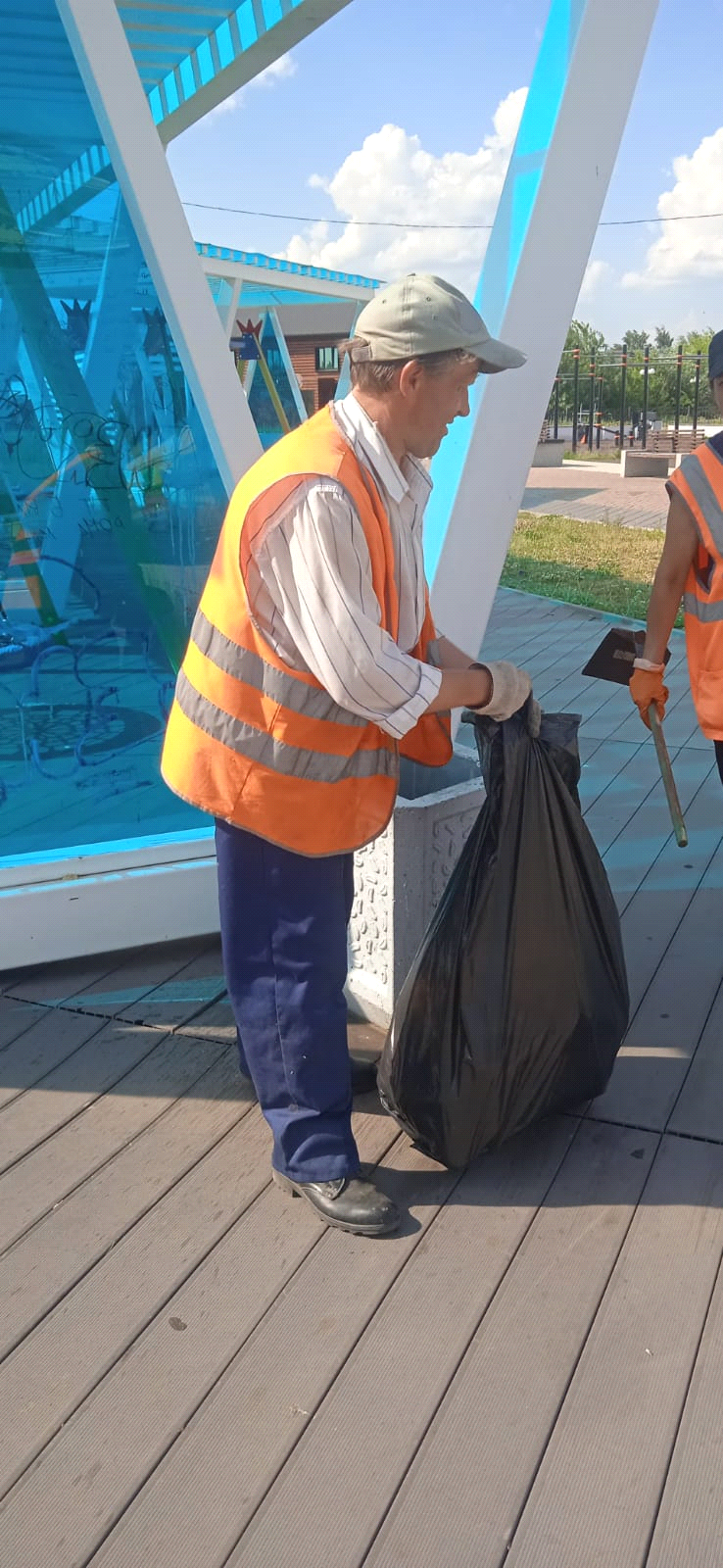 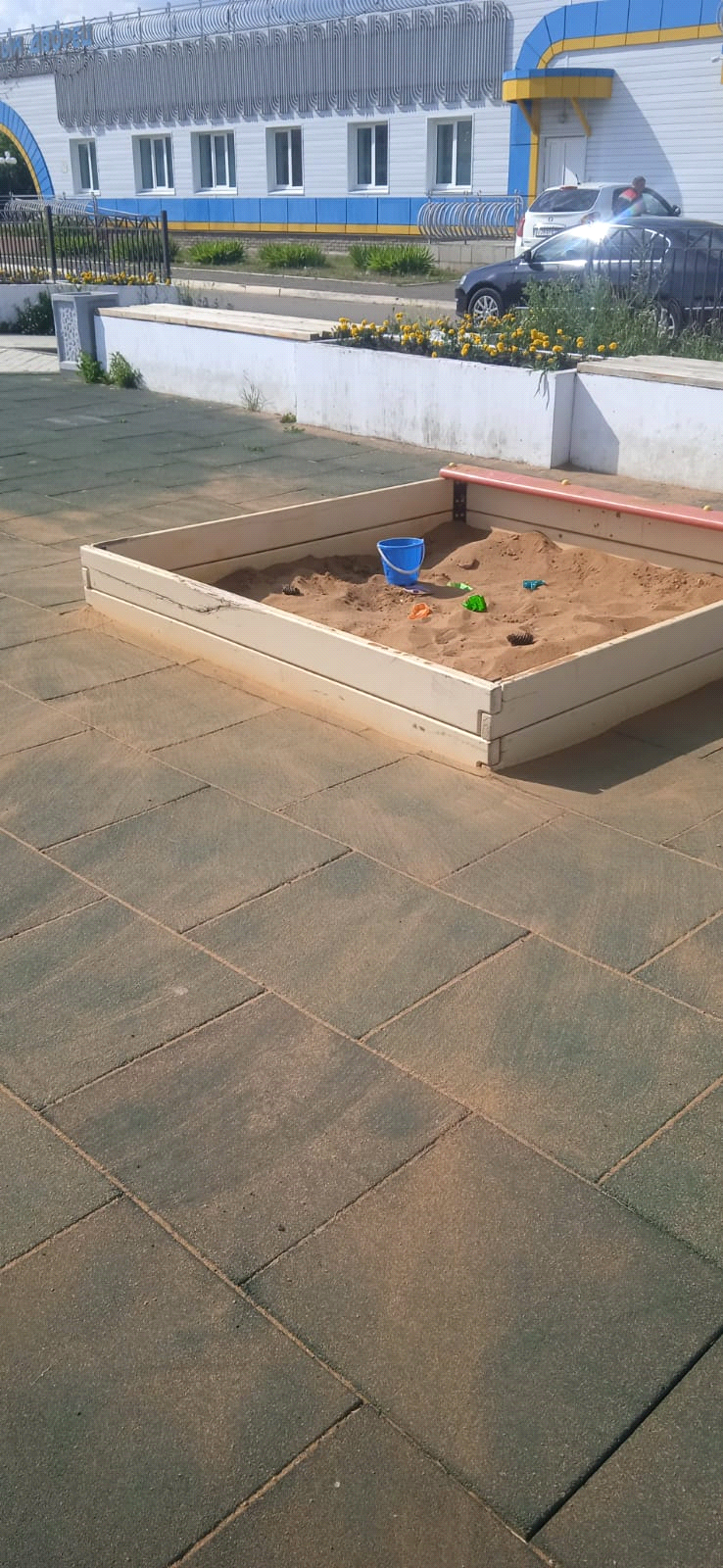 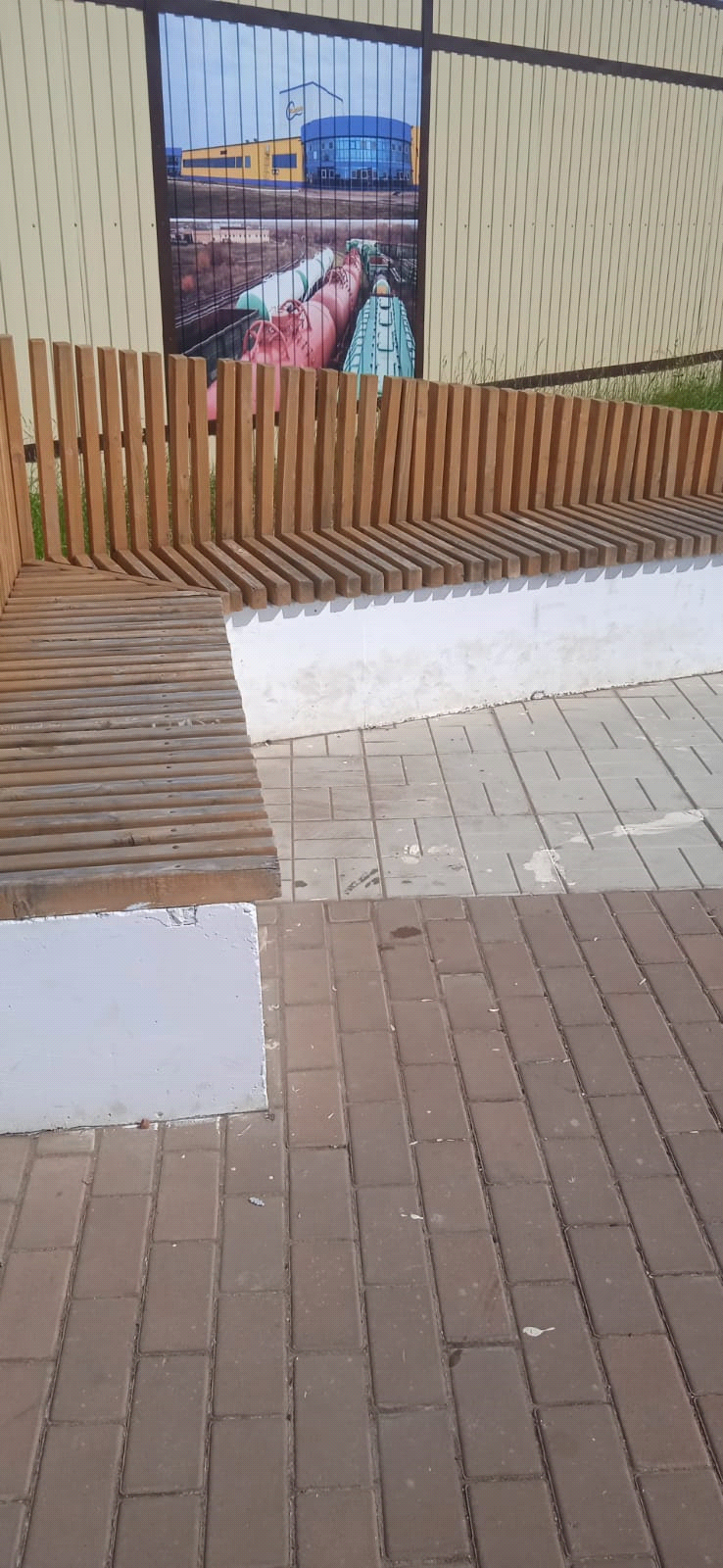 